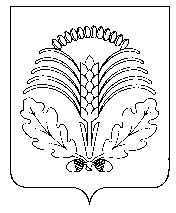 АДМИНИСТРАЦИЯ ГРИБАНОВСКОГО МУНИЦИПАЛЬНОГО  РАЙОНА
ВОРОНЕЖСКОЙ ОБЛАСТИП О С Т А Н О В Л Е Н И Еот 06.02.2018 г. № 49пгт. ГрибановскийОб утверждении стоимости одного квадратного метра общей площади жилья по переселению граждан из аварийного жилищного фонда, признанного таковым после 01 января 2012 года на 2018 годС целью реализации мероприятий по переселению граждан из аварийного жилищного фонда, признанного таковым после 01 января 2012 года в рамках муниципальной Грибановского муниципального района «Обеспечение доступным и комфортным жильем и коммунальными услугами населения» на 2014-2020 годы, администрация Грибановского муниципального районап о с т а н о в л я е т:1. Утвердить на 2018 год стоимость одного квадратного метра общей площади жилых помещений, на цели по переселению граждан из аварийного жилищного фонда, признанного таковым после 01 января 2012 года, на территории Грибановского муниципального района, в размере 26 000 рублей.2. Разместитьнастоящее постановление на официальном сайте администрации Грибановского муниципального района в сети «Интернет».3. Контроль за исполнением настоящего постановления возложить на заместителя главы администрации Шевела Д.А.Глава  администрации муниципального района                                                            А.И. Рыженин